NOTIFICATIONIn connection with the implementation of the MHRD scheme “National Initiative for Design Innovation”, JNTUK invites the applications for the following:All the above posts are purely on contractual basis for one year and may be extended to the duration of the project depending on the performance of the candidates. The duration of the project is around 3 years. Eligible candidates for any of the above posts can send their application on plain paper with brief bio-data mentioning their name, address, date of birth, educational qualifications, experience etc. along with self attested copies of certificates/documents and covering letter mentioning the purpose of application to The Registrar, Jawaharlal Nehru Technological University Kakinada, Kakinada, East Godawari District, PIN -533 003, A.P by 7th September 2016. The date of interview will be notified to the candidates either by email or by the official website- www.jntuk.edu.in. Interviews shall be conducted in JNTUK.Sd/-Registrar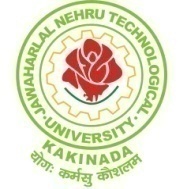 JAWAHARLAL NEHRU TECHNOLOGICAL UNIVERSITY KAKINADAName of the postEmoluments per monthNo. of vacanciesEligibility PurposePlace of workingProject Associate Rs.25,000/-3M.Tech in any of the branches: CAD/CAM, Manufacturing Engineering, Materials and Metallurgical Engineering, Machine Design To work on the project titled “Design & Development of Advanced Cutting Tools”JNTUK, KakinadaTechnicianRs.12,000/-2Diploma in Mechanical Engineering, Practical experience in powder metallurgy industry is preferredTo work on the project titled “Design & Development of Advanced Cutting Tools”JNTUK, KakinadaProject Associate Rs.25,000/-1M.Sc in Physics/Chemistry/Biochemistry or M.Tech in Food technology To work on the project titled “Development of Innovative Eco-Sustainable Intelligent Bio-Nano Composite Food Packaging Products”ANU,GunturTechnicianRs.12,000/-1M.Sc in Physics or ChemistryTo work on the project titled “Development of Innovative Eco-Sustainable Intelligent Bio-Nano Composite Food Packaging Products”ANU,GunturProject Associate Rs.25,000/-2M.Tech in ECE, Capabilities in design and fabrication of MEMS are desirable. M.Tech in Instrumentation and Control systems is preferred.To work on the projects titled “Design and Development of MEMS for Biological Sensing Applications” & “Design and Development of Agri-Food Sensors”IIIT,NuzividProject Associate Rs.25,000/-1M.Tech in Thermal Engineering, Knowledge in fabrication of biomass gas stoves is desirable.Design and Development of Bio-mass fired wood gasstoves for rural applicationsIIIT, RK Valley, PulivendulaTechnicianRs.12,000/-1Diploma in Mechanical Engineering, Practical experience in gas stove  design is essential.Design and Development of Bio-mass fired wood gasstoves for rural applicationsIIIT, RK Valley, Pulivendula